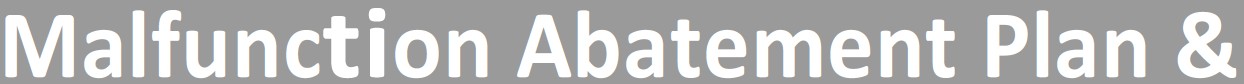 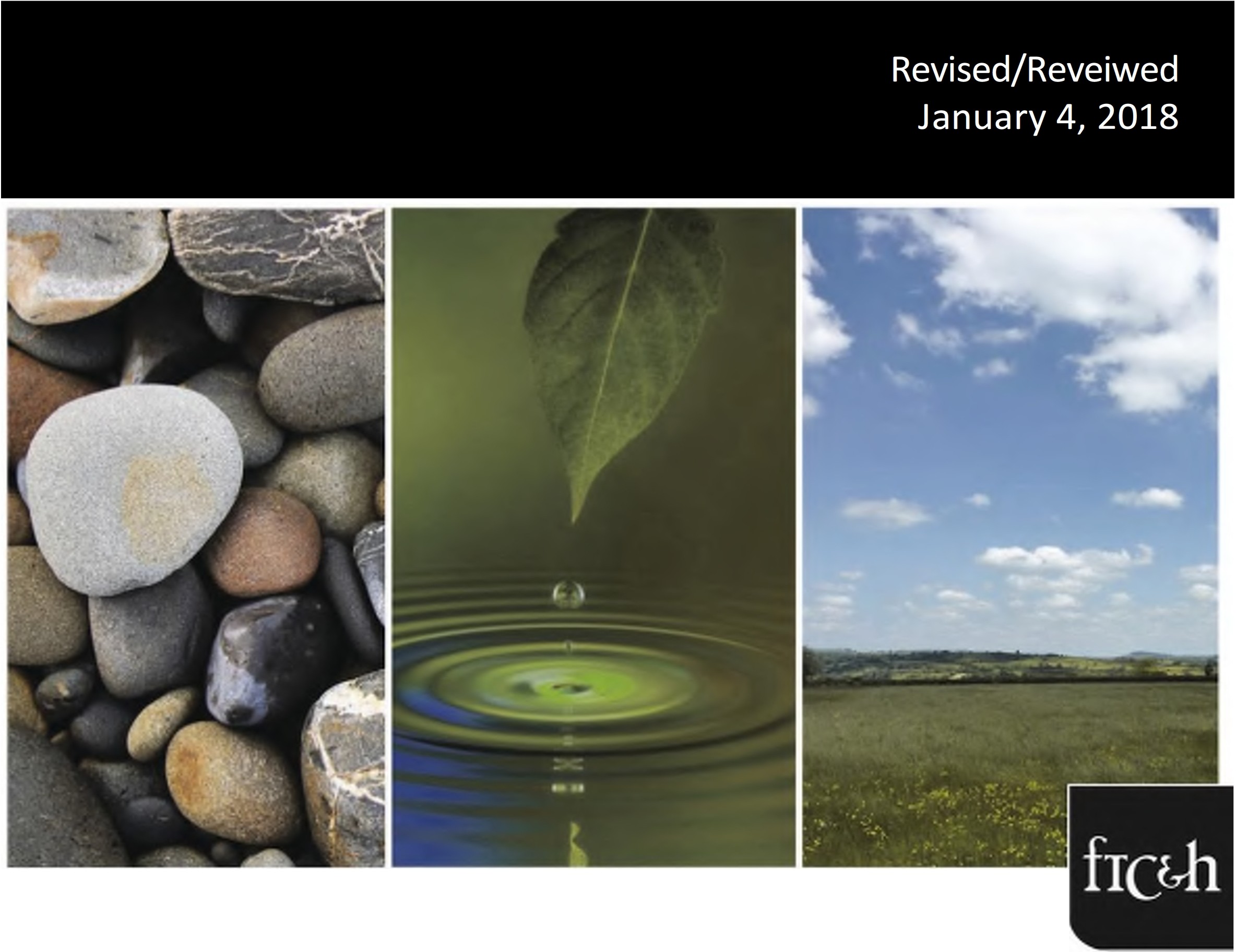 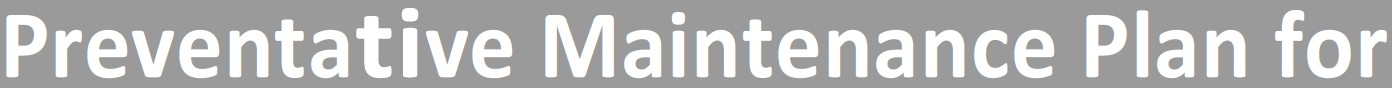 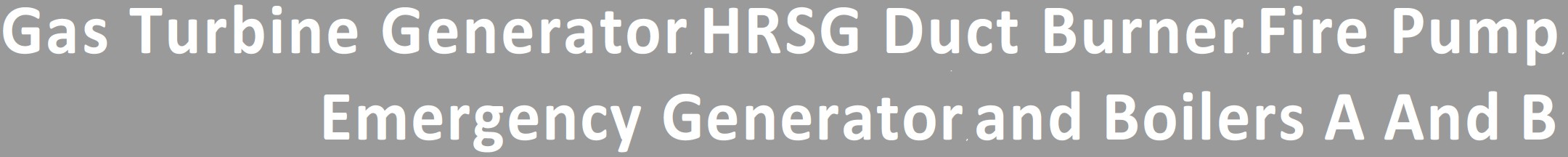 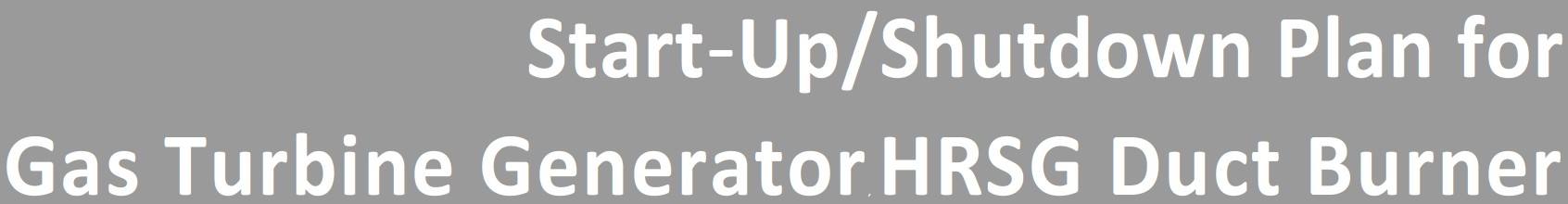 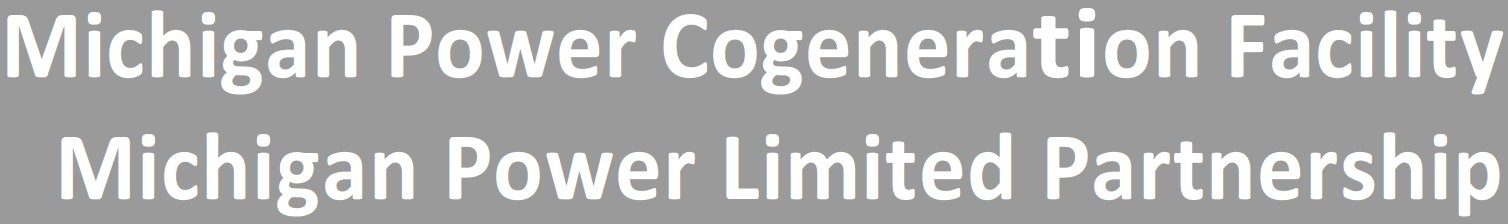 Fishbeck, Thompson, Carr & Huber, Inc.engineers   I  scientists    I  architects   I constructors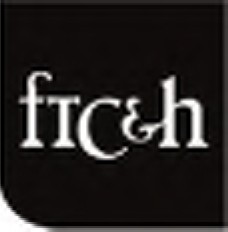 MALFUNCTION ABATEMENT PLAN ANDPREVENTATIVE MAINTENANCE PLAN FORGAS TURBINE  GENERATOR,  HRSG DUCT BURNER, FIRE PUMP,EMERGENCY  GENERATOR,  AND BOILERS A AND BSTART-UP/SHUTDOWN PLAN FORGAS TURBINE GENERATOR, HRSG DUCT BURNER MICHIGAN  POWER  COGENERATION FACILITYPREPARED FOR:MICHIGAN POWER LIMITED PARTNERSHIP LUDINGTON, MICHIGANMAY 26, 2016 PROJECT NO. G140046B1439500 MacKenzie Drive, Suite 100Novi,  Michigan 48377248.324.2090	Fishbeck, Thompson, Corr & Huber. Inc.www.ftch.com	engineers  I  sc ient ists ! architects  I const ruc 1o rsTABLE OF CONTENTS	•LIST OF TABLESTable 1Table 2Table 3Table 4Table 5Audible AlarmsResponsible Personnel Inspection FrequencyPreventative Maintenance Inspection Table and Frequency Replacement Parts InventoryLIST OF APPENDICESAppendix 1 Training Form (Example)TABLE OF CONTENTSLIST  OF ABBREVIATIONS/ACRONYMSCEMScogal/hr HHV HRSG ISOlb/hr MAP MDEQMMBtuMMBtu/hr MPLPMWNO x 0 2 PMPppmvdPTIROPscf scf/hrcontinuous emission monitoring system carbon monoxidegallon(s) per hour high heat valueheat  recovery steam generatorInternational Organization for Standardization 3977-2 pound(s) per hourmalfunction abatement planMichigan Department of Environmental Quality million British thermal unitsmillion British thermal units per hour Michigan Power Limited Partnership megawatt(s)oxides of nitrogen oxygenPreventative Maintenance Program parts per million, volumetric dryAir Use Permit to InstallRenewable Operating Permit standard cubic foot/feet standard cubic feet per hourINTRODUCTION	•This MAP and PMP has been prepared to comply with the MPLP MI-ROP-N4975-2014 and Rule 911. The purposes of these Plans are to define actions that will be taken by MPLP in the event of a malfunction or equipment breakdown which could result in an exceedance of emission limitations, and to maintain a PMP. These plans  are both required by the ROP.Rule 911 states:Upon request of the department, a person responsible for the operation of a source of an air contaminant shall prepare a malfunction abatement plan to prevent, detect, and correct malfunctions or equipment failures resulting in emissions exceeding any applicable emission limitation.A malfunction abatement  plan required by subrule (1) of  this rule shall be in writing and shall, at  a minimum, specify all of  the following:A complete PMP, including identification of the supervisory personnel responsible for overseeing the inspection, maintenance, and repair of air-cleaning devices, a description  of the items or conditions that shall be inspected, the frequency of the inspections  or repairs, and an identification of the major replacement parts that shall be maintained in inventory  for  quick replacement.An identification of the source and air-cleaning device operating variables that shall be monitored to detect a malfunction or failure, the normal operating range of these variables, and a description of the method of monitoring or surveillance procedures.A description of the corrective procedures or operational changes that shall be taken in the event of a malfunction or failure to achieve compliance with the applicable emission limits.A malfunction abatement plan required by subrule (1) of this rule shall be submitted to the department and shall be subject  to  review and approval  by the  department.  If, in the opinion of the commission, the plan does not adequately carry out the objectives as  set  forth  in subrules (1) and (2) of this rule, then the department may  disapprove  the  plan,  state  its reasons for disapproval, and order the preparation of an amended plan within the time period specified in the order . If, within the time period specified in the order, an amended plan is submitted which, in the opinion of the department, fails to meet the objective, then the department, on its own initiative, may amend the  plan to cause it  to  meet the object ive .Within 180 days after the department approves a malfunction abatement plan, a person responsible for the preparation of a malfunction abatement plan shall implement the malfunction abatement plan required by subrule (1) of this rule.2.0	DEFINING MALFUNCTIONS	•Rule 113(a) defines a malfunction as:Malfunction means any sudden, infrequent and not reasonably preventable failure of a source, process, process equipment, or air pollution control equipment to operate in a normal or usual manner. Failures that are caused  in  part  by  poor  maintenance  or  careless  operation  are not malfunctions.A true malfunction  must  have a reasonable  potential to  cause  an exceedance  in  emissions. This  MAP will address  the Gas Turbine Generator, HRSG Duct Burner, CO Catalytic  Converter,  natural gas-fired  Auxiliary  Boilers (Boilers  A and  B), Emergency Generator, and the  Emergency  Fire Pump.AIR POLLUTANT EMISSION CONTROL TECHNOLOGYMPLP's stacks for the Gas Turbine/HRSG (shared stack) and Auxiliary Boilers are equipped with CEMS. Each CEMS and its'  dedicated  data  acquisition  system  were  packaged  by Custom  Instrumentation Services  Corporation.The CEMS on the boilers (shared CEMS) monitors each boiler for 7.5 minutes, alternating between the t wo. Plant personnel utilize the CEMS data to determine continuous compliance with permit  emission  limitations.  The variables being monitored by the Boiler CEMS are NOx and  02.  The normal operating range of these variables will be at  or  below the  permitted limitations.The CEMS on  the  Gas Turbine Generator/HRSG stack  will  monitor  NOx,  CO, and  0 2. The normal operating  range   of these variables will  be  at  or  below  the  permitted  limitat ions . The  percentage  of  0 2 in  the  stack  will  normally range  from  10 to 17%.The fire pump and emergency generator do not have add -o n air pollution cont rol s.DETERMINATION OFAN EXCESS EMISSIONPlant personnel shall monitor emission limitations and other restrictive limitations (i.e., input fuel rates) for continuous com pliance . In the event of an exceedance of emissions or other limitation, plant personnel shall determine whether the cause of exceedance is due to an equipment breakdown or malfunction as defined in Section 2.0.If  the  exceedance  is due  to  an equipment  breakdown  or  malfunction,  plant  personnel  shall determine  if  the  repair is to be completed by the CEMS equipment manufa ct urer . Equipment repairs  to  be  performed  by  the  CEMS equipment manufacturer will be completed expeditiously. In the event that equipment is sent back to the CEMS manufacturer for repair, MPLP has spare NOx, CO, and 0 2 analyzers  which  can  be  used  until  the  equipment  is repaired  by the  CEMS equipment  manufa  ct u rer .  'Loaner'  equipment  can  be  requested  for  use  by  the CEMS5/26/2016	2manufacturer  if  need  be. Anytime  spare  equipment  is  used, equipment  is repaired,  or  'loaner'  equip•ment  is used, a  linearity check will be performed after installation. Equipment which has undergone major repair is subjectto a Relative Accuracy Test Audit as determined by the MDEQ - District Supervisor.An exceedance of an emission limitation which is established on an hourly basis (lb/hr) or a concentration basis (ppmvd @ 15% 0 2) is determined by calculating the status of compliance for every one-hour period. An exceedance of an hourly input fuel rate (i.e., scf/hr, gal/hr) is determined in the same manner. A one-hour period is defined as any 60-minute period, commencing on the hour.The Distributed Control System and Data Acquisition and Handling System assimilate stack exhaust parameters gathered by the CEMS, input fuel rates, and heat input rates. The resulting information is  provided  to  plant personnel directly from the computer or on printed logs. The Distributed Control System is also programmed with audible alarms to alert the board operator to  variations in excess  of  the  pre-established set points. Such alarms can only be cleared through acknowledgment by the board operator. These alarms provide plant personnel with advance warning of a potential emission exceedance. The audible alarms that have been established in the Distributed Control System are summarized in Table 1.Upon recognition of an excess emission or exceedance resulting from any reason other than tuning, an equipment breakdown/malfunction, or a startup and/or shutdown of the gas turbine, plant personnel shall follow the following steps to document the event:Evaluate the situation and ensure the safety of plant personnel and the facility. Take all reasonable steps to minimize levels of  emissions that exceeded emission limitations, or other  restriction.Make written notations of the occurrence in the Operations and Emissions logs. Notations should clearly denote the duration of the occurrence and the cause, if known.If excess emissions have lasted for a duration of longer than 1 hour, contact the Plant Manager or other plant personnel delegated to  receive such notification.The Plant Manager, or designee, must complete a Deviation Report and fax the  form to the MDEQ within 2 working days. A fax confirmation must be printed and kept on file along with the completed Deviation ReportWithin 10 calendar days from the date the excess emissions has been corrected, a follow-up letter with certification describing the details of the occurrence shall be submitted to the MDEQ District Supervisor. The written report shall be submitted by the Plant Manager or other plant personnel  delegated to  submit  such documentation.All original documentation and copies of emissions and operator logs which are relative in providing the facility with a burden of  proof ofthe occurrence  shall be maintained onsite  for  a minimum of 5 years.5/26/2016	3SOURCE DESCRIPTION	•The following sections describe each of the  major components of the  Michigan Power Cogeneration Facility.GAS TURBINEOne GE Model PG7111EA package Gas Turbine Generator unit with a nominal rating of 83.5 MW (ISO). The maximum hourly fuel input rate is 11,136,500 scf/hr (or 1136.5 MMBtu/hr). The Gas Turbine Generator is equipped with dry, low-NOx combustors for the control of the formation of NOx.Dry, low -NOx combustion technology is based on lean-fuel combustion.  In lean-fuel  combustion, the  air-to-fuel ratio at the combustion flame front is increased to lower the peak flame temperature and/or residence time, thus reducing NOx fo rm at io n. The formation of CO emissions is lowered through "good combustion  practices." Secondary control of CO is provided by a CO Catalytic Converter installed in the HRSG. The emissions of NOx and CO from the gas turbine are monitored continuously at the HRSG exhaust stack by the  CEM S. Plant  personnel utilize the CEMS to determine continuous compliance with permit emission lim it at ions .The operating variables that shall be monitored by MPLP - to detect a malfunction or failure of the Gas Turbine Generator resulting in an excess emission -will be the CEMS data for NOx, CO, and 0 2. The normal operating range of these variables will be at or below the  permitted  limitat ions . The percentage  of  0 2 in  the  stack will normally range from 10 to 17%. MPLP will identify any additional  operating variables in future updates of this docum ent .DUCT BURNERThe HRSG is equipped with supplementary  firing through the utilization  of one Duct  Burn er. The Duct  Burner  has a maximum natural gas heat input rating of 341 MMBtu/hr (HHV). The duct  burner  is equipped  with  low NOx burners to control the formation of NOx. CO and NOx emissions are monitored continuously at the HRSG exhaust stack by the CEMS.The operating variables that shall be monitored by MPLP, to detect a malfunction or failure of the Duct Burner resulting in an excess emission, will be the CEMS data for NOx, CO, and 0 2. The normal operating range of these variables will be at or below the  permitted  limitations.  MPLP will  identify  any additional  operating  variables  in future updates of this docum ent .CO CATALYSTA CO Catalytic Converter is installed in the exhaust flow train of the gas turbine within the HRSG for the primary control of CO emissions resulting from the Gas Turbine and the Duct Burner. The emissions of CO are  monitored with the CEMS to  ensure continuous  compliance with permit  emission limitations.The operating variables that  shall  be monitored  by MPLP -   to  detect  a malfunction  or  failure of  the  CO •Catalytic Converter resulting in an excess emission -  will be the CEMS data for CO. The normal operating range of thisvariable will be at or below the permitted excursion lim it at io ns. In the event of a slow increase in CO emissions over time, a catalyst sample will be taken and analyzed for degradation.FGTURBINE/HRSG ANALYZER SPECIFICATIONSGas Turbine/HRSG Stack CEMSNOx		Rosemount Model 951C Serial No. 1000165Chemiluminescent Range: 0-30 ppmco	Siemens Model USE Serial No. ED-992Non-Dispersive Infrared Range: 0-20/200 ppm0 2	ServoMex   Model  1400 Serial No.01420B1654 ParamagneticRange: 0-25%AUXILIARY BOILERSEach Auxiliary Boiler is equipped with low NOx burners and flue gas recirculation for the control of NOx emissions. The emissions of NOx from the Auxiliary Boilers are monitored continuously at each exhaust stack by the  CEMS. The Auxiliary Boilers share the same CEMS. The CEMS alternately monitors each boiler for 7.5 minutes. Plant personnel utilize the CEMS to determine continuous compliance with permit emission limitations. The facility will typically operate at or below these limit at ions .The operating variables that shall be monitored by MPLP - to detect a malfunction or failure of the Auxiliary Boilers resulting in an excess emission - will be the CEMS data for NOx and 02. The normal operating range of these variables will be at or below the permitted limit at ions . MPLP will identify  any additional  operating variables  in future updates of this docum ent .FGBOILERS  ANALYZER SPECIFICATIONSAuxiliary Boilers CEMSNOx		Rosemount Model 951C Serial No. 1000164Chemiluminescent Range: 0-100 ppmServo Mex Model 01440 Serial No. 1420B1653 ParamagneticRange: 0-10 / 25%5/26/2016	5EMERGENCY GENERATOR	•The Emergency Generator shall only fire diesel fuel oil with a sulfur content of less than or equal to 0.05% by weight. The Emergency Generator and the Gas Turbine shall not be operated simultaneously except during weekly testing, maintenance, and for required regulatory purposes. The Emergency Generator  shall  not  operate  more than 500 hours  per 12 month rolling time period as determined at the  end of  each month.EMERGENCY FIRE PUMPThe Emergency Fire Pump shall only fire diesel fuel oil with a sulfur content of less than or equal to 0.05% by weight. The Fire Pump and the Gas Turbine shall not be operated simultaneously except during weekly testing, maintenance, for required regulatory purposes, or during an emergency. The Emergency Fire Pump shall  not operate  more than 500 hours per 12 month rolling time period as determined at the  end  of  each month.5.0         RESPONSIBLE PERSONNELTable 2 provides a list of responsible personnel for the Michigan Power Cogeneration Facility. MPLP also has a technician on staff who is trained in general maintenance and calibration of the CEMS. Extraordinary  malfunctions or repairs will be handled by an independent  CEMS representative.In the event that a CEMS becomes inoperative due to a malfunction, or for maintenance, plant personnel shall follow these st eps:Make written notations of time of the malfunction or maintenance of the CEMS in the  Operators  Log and on the Emissions Log, which corresponds to the time of the occurrence. Notations should clearly denote the duration  of the malfunction,  cause, and repairs made or  a description of the  required maintenance.Any instance of CEMS downtime is reported by Deviation Reports, which are submitted  quarterly.5.1	PERSONNEL TRAININGMPLP personnel are trained in the operation and maintenance of equipment to prevent and respond to emission exceedances and/or breakdowns or malfunctions that result in exceedances of applicable permit conditions or air pollution  laws, rules, and regulations.  Employees  participate  in  training  upon  hire  and annually  thereafter. A sample of an Annual Training Form is provided in Appendix 1. Completed forms are maintained onsite in the Administrative OfficePMP, OPERATIONAL VARIABLES, AND CORRECTIVE PROCEDURESA written program for maintaining and inspecting the ongoing integrity of process equipment and CEMS ensures that equipment receives appropriate, regularly scheduled maintenance. Regular inspections document and identify each equipment inspection and test.ITEMS INSPECTED AND OPERATIONAL VARIABLESInspections are performed in accordance with written procedures developed by and for MPLP. Inspections are performed at various intervals and are described in Table 3.PREVENTATIVE  MAINTENANCE SCHEDULEWritten procedures are included with each PMP, which are to be followed when repair, maintenance, or service is being performed. These procedures include work on equipment such as CEMS, dry-low NOx burners, duct burners etc. A list of MPLP PMPs is provided in Table 4. This list will be updated as new PMPs are developed.CORRECTIVE  ACTIONMPLP, to the extent reasonably possible, will operate in a manner consistent with good air pollution control practices with regard to minimizing emissions during periods of exceedances resulting from abnormal operations, start-up/shutdown, and breakdown and malfunctions.All reasonable corrective actions shall be taken to reduce the quantity of excess emissions during such occurrences. The safety of the facility and plant personnel must be ensured at all times. Upon investigation into the cause of an excess emission and implementation of reasonable corrective actions, notify the Plant Manager or other plant personnel delegated to receive such notification and perform any further procedures deemed necessary to correct the situation.Operators are trained to observe burner system operating parameters to detect a potential malfunction before it happens. Nonetheless, not all malfunctions can be  detected prior to an actual malfunction occurring. Therefore, it is imperative to have a PMP to minimize potential malfunction events from occurring, maximize continuous  compliance with air  pollutant  emission limits, and ensure  boiler  reliability and availability.If a malfunction occurs to the Gas Turbine, HRSG, or Boiler burner system(s) which causes, or may cause, excess emissions during boiler operation, the portion of the burner system causing the possible excess emission will be evaluated as soon as practicable in accordance with safe operating procedures to  determine the proper procedure to  correct the  problem or to  determine that the malfunction will not cause excess emissions.The Gas Turbine, HRSG, or Boiler may continue to operate consistent with good air pollution control practices to minimize emissions  in compliance with the emission  limits in the ROP until the boiler  can be repaired. In general,   if a malfunction occurs to the Emergency Generator or Fire Pump during a weekly test, the equipment will be evaluated to  determine the cause of  the  malfunction and the appropriate corrective act ion .If a malfunction occurs, the Plant Manager, or designated representative, will determine whether the malfunctioning equipment can continue to operate consistent with the requirements of the ROP. If not, appropriate plant personnel will follow the procedure outlined below:Define and correct the problem.Determine if the equipment can continue to operate within compliance of the limitations specified in the ROP. If not, action will be taken to  correct the  problem in accordance with safe operating procedures.Notify the appropriate staff of any problems that occur and/or if there are any questions regarding compliance or action(s) that should be taken to correct the problem.If the problem is one that calls for immediate corrective action, contact any one of the individuals listed in Table 2.PREVENTATIVE  MAINTENANCE RECORDSThe following records will be maintained:Inspection  records will include the  date, findings, and corrective actions taken or repairs made, if necessary.All significant unscheduled maintenance activities performed on the Gas Turbine, HRSG, or Boilers. Records will include the date, findings, and corrective actions taken or repairs made, if  necessa ry.7.0	REPLACEMENT PARTS INVENTORYMPLP maintains an inventory of replacement parts for  major equipment, control equipment, and the CEM S. A list of replacement part inventories for the Gas Turbine and CEMS are  provided in Table 5.START-UP AND SHUTDOWN OPERATIONS FOR FGTURBINE/HRSGIDENTIFICATION OF AFFECTED OPERATING SYSTEMSPeriods of startup and shutdown for FGTURBINE/HRSG shall not exceed 5 hours for start-up and 1 hour for shutdown. Emission limits do not apply during start-up and shutdown.The Auxiliary Boilers do not have relief from emission limitations during periods of start-up and shutdow n; they must comply with emission limitations at all times.DEFINITION OF TERMSThe definitions for start-up and shutdown are as fo llows :Start-up means the setting in operation of an affected source, or portion of an affected source, for any purpose.Shutdown means the cessation of operation of an affected source, or portion of an affected source, for any purpose.START-UP AND SHUTDOWNStart-up events occur whenever one of the Boilers or the gas turbine/HRSG has been shut down for an extended period of time for scheduled maintenance or plant shutdown. Shutdown  occurs when one of the  boilers  or  the  gas turbine/HRSG is scheduled for maintenance or a plant shutdown is necessary.In the  event of a start-up and/or shutdown which results in excess emissions, the  following steps should be taken:Make written notations of time of start-up and/or shutdown in the Operator Log and on Emissions Log. Notations should clearly denote the duration of each start-up and/or shutdown period. A start-up begins when fuel gas is introduced to the equipment for combustion. A shutdown ends when fuel gas is no longer being combusted.If excess emissions resulting from the start-up/shutdown are not associated with an equipment malfunction or necessary tuning (Section 3.1) and have lasted for a duration of longer than one hour beyond the exempt period, contact the Plant Manager or other plant personnel delegated to receive such notification.The Plant Manager, or designee, must complete a Deviation Report and fax the form to the MDEQ within 2 working days. A fax confirmation must be printed and kept on file along with  the completed Deviation Report.5/26/2016	9Within  10 calendar  days from  the date the  excess  emissions  has been corrected,  a follow-up  le•tter  with certification  describing the  details of  the  occurrence  shall be submitted  to  the  MDEQ District Supervisor.The written report shall be submitted by the Plant Manager or other plant personnel delegated to submit such documentation.All original documentation and copies of Emissions Log and Operator Logs that are relative in providing the facility with a burden of proof of the occurrence shall be maintained onsite for a minimum of 5 years.MPLP is committed to  equipment care and personnel safety during all phases of  boiler operation.5/26/2016	10TablesTable 1 - Audible AlarmsMalfunction Abatement PlanMichigan Power Limited Partnership Ludington,  MichiganZ:\2014\140046B14\WORK\Rept\MAP\MAP BoilersMPLP Tables20160526 DFT.xlsx5/ 26/ 201 6Table No. 2 - Responsible PersonnelMalfunction Abatement PlanMichigan Power Limited Partnership Ludington, MichiganPLANT CONTACTS:Contact key personnel if an air exceedence is detected, or if any other type of air episode occurs. Fax number  for plant personnel: (231) 8437532AGENCY CONTACTS:REQUIRED  NOTIFICATIONS: Notify agency via facsimile within two working days of  excess emission.Z:\2014\140046B14\WORK\Rept\MAP\MAP  Boilers  MPLP  Tables  2016  0526.xlsx5/ 27/2016Page 1 of 1Table 3 - Inspection Frequency Malfunction Abatement Plan Michigan Power Limited Partnership Ludington,   MichiganPage 1 of 1Table 4 - Preventative Maintenance Inspection Table and FrequencyMalfunction Abatement PlanMichigan Power Limited Partnership Ludington, MichiganPage 1 of 1Table 5 - Replacement Parts InventoryMalfunction Abatement PlanMichigan Power Limited Partnership Ludington, MichiganFollowing is a list of  spare parts kept onsite to  facilitate quick replacement.AppendixMICHIGAN POWER LIMITED PARTNERSHIP MALFUNCTION ABATEMENT AND PREVENTATIVE MAINTENANCE PLANTRAINING RECORDTrainer's Name:----------------- Date of Training: 	_Print Employee Name	Employee Signature	Job Classification5/26/2016Z:120141140046B14\WORKI REPll MAPI MAP  BOILERS  MPLP  2016 0526.DOCXNameTitleOffice NumberAfter HoursCory AndersonPlant Manager(231) 843-7573(616) 295-1366Dan CoxCompliance Manager(231) 843-7573(231) 690-7253Anthony PeplinskiMaintenance Manager(231) 843-7573(231) 690-7258Robert MillerOperations Manager(231) 843-7573(231) 457-8182Michigan Dept. of Natural Resources, Cadillac District Supervisor(231) 775-3960(231) 775-4050 FaxAtt n: Caryn Owens(231) 876-4411(231) 775-4050 FaxCEMS EQUIPMENT MANUFACTURER EMERGENCY CONTACTS:Custom Instrumentation Services Corporation (CISCO)(303) 790-1000ADDITIONAL NOTIFICATIONS:Notify these agencies if emissions threaten citizens.Pere Marquette Township (Fire Chief - Larry Gaylord)911(231) 843-0324Mason County (Emergency Preparedness)911(231) 845-5911DescriptionQuantity